                                                                                                                                 “Azərbaycan Xəzər Dəniz Gəmiçiliyi”			                       			 	Qapalı Səhmdar Cəmiyyətinin 					       			“ 01 ”  Dekabr 2016-cı il tarixli		“216” nömrəli əmri ilə təsdiq edilmişdir.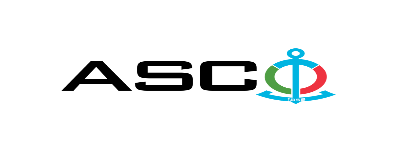 “Azərbaycan Xəzər Dəniz Gəmiçiliyi” Qapalı Səhmdar Cəmiyyətinintabeliyində olan struktur idarələr üçün tələb olunan tikinti materiallarının satınalınması məqsədilə açıq müsabiqə elan edir:Müsabiqə №AM004/2023(İddiaçı iştirakçının blankında)AÇIQ MÜSABİQƏDƏ İŞTİRAK ETMƏK ÜÇÜN MÜRACİƏT MƏKTUBU___________ şəhəri                                                                         “__”_______20_-ci il___________№           							                                                                                          ASCO-nun Satınalmalar Komitəsinin Sədricənab C.Mahmudluya,Hazırkı məktubla [iddiaçı podratçının tam adı göstərilir] (nin,nun,nın) ASCO tərəfindən “__________”ın satın alınması ilə əlaqədar elan edilmiş [iddiaçı tərəfindən müsabiqənin nömrəsi daxil edilməlidir]nömrəli açıq  müsabiqədə iştirak niyyətini təsdiq edirik.Eyni zamanda [iddiaçı podratçının tam adı göstərilir] ilə münasibətdə hər hansı ləğv etmə və ya müflislik prosedurunun aparılmadığını, fəaliyyətinin dayandırılmadığını və sözügedən satınalma müsabiqəsində iştirakını qeyri-mümkün edəcək hər hansı bir halın mövcud olmadığını təsdiq edirik. Əlavə olaraq, təminat veririk ki, [iddiaçı podratçının tam adı göstərilir] ASCO-ya aidiyyəti olan şəxs deyildir.Tərəfimizdən təqdim edilən sənədlər və digər məsələlərlə bağlı yaranmış suallarınızı operativ cavablandırmaq üçün əlaqə:Əlaqələndirici şəxs: Əlaqələndirici şəxsin vəzifəsi: Telefon nömrəsi: E-mail: Qoşma: İştirak haqqının ödənilməsi haqqında bank sənədinin əsli – __ vərəq.________________________________                                   _______________________                   (səlahiyyətli şəxsin A.A.S)                                                                                                        (səlahiyyətli şəxsin imzası)_________________________________                                                                  (səlahiyyətli şəxsin vəzifəsi)                                                M.Y.                                                      MALLARIN SİYAHISI:Qeyd: Ödəniş şərti yalnız fakt üzrə nəzərdə tutulub, digər şərtlər qəbul edilməyəcəkdir. Tikinti materialları rəsmi sifariş verildikdən sonra 2-3 gün ərzində sifarişdə qeyd olunan ünvana çatdırılmalıdır.Texniki suallarla bağlı:Elvin Əliyev, "Dənizçi Təmir-Tikinti" MMC-nin Texniki istehsalat şöbəsinin rəisiTel: (+99412) 4043700 / 2069; (+99450) 2286364E-mail: elvin.aliyev@asco.azMüsabiqədə qalib elan olunan iddiaçı şirkət ilə satınalma müqaviləsi bağlanmamışdan öncə ASCO-nun Satınalmalar qaydalarına uyğun olaraq iddiaçının yoxlanılması həyata keçirilir.    Həmin şirkət bu linkə http://asco.az/sirket/satinalmalar/podratcilarin-elektron-muraciet-formasi/ keçid alıb xüsusi formanı doldurmalı və ya aşağıdakı sənədləri təqdim etməlidir:Şirkətin nizamnaməsi (bütün dəyişikliklər və əlavələrlə birlikdə)Kommersiya hüquqi şəxslərin reyestrindən çıxarışı (son 1 ay ərzində verilmiş)Təsisçi hüquqi şəxs olduqda, onun təsisçisi haqqında məlumatVÖEN ŞəhadətnaməsiAudit olunmuş mühasibat uçotu balansı və ya vergi bəyannaməsi (vergi qoyma sistemindən asılı olaraq)/vergi orqanlarından vergi borcunun olmaması haqqında arayışQanuni təmsilçinin şəxsiyyət vəsiqəsiMüəssisənin müvafiq xidmətlərin göstərilməsi/işlərin görülməsi üçün lazımi lisenziyaları (əgər varsa)Qeyd olunan sənədləri təqdim etməyən və ya yoxlamanın nəticəsinə uyğun olaraq müsbət qiymətləndirilməyən şirkətlərlə müqavilə bağlanılmır və müsabiqədən kənarlaşdırılır. Müsabiqədə iştirak etmək üçün təqdim edilməli sənədlər:Müsabiqədə iştirak haqqında müraciət (nümunə əlavə olunur);İştirak haqqının ödənilməsi barədə bank sənədi;Müsabiqə təklifi; Malgöndərənin son bir ildəki (əgər daha az müddət fəaliyyət göstərirsə, bütün fəaliyyət dövründəki) maliyyə vəziyyəti barədə bank sənədi;Azərbaycan Respublikasında vergilərə və digər icbari ödənişlərə dair yerinə yetirilməsi vaxtı keçmiş öhdəliklərin, habelə son bir il ərzində (fəaliyyətini dayandırdığı müddət nəzərə alınmadan) vergi ödəyicisinin Azərbaycan Respublikasının Vergi Məcəlləsi ilə müəyyən edilmiş vəzifələrinin yerinə yetirilməməsi hallarının mövcud olmaması barədə müvafiq vergi orqanlarından arayış.İlkin mərhələdə müsabiqədə iştirak haqqında müraciət (imzalanmış və möhürlənmiş) və iştirak haqqının ödənilməsi barədə bank sənədi (müsabiqə təklifi istisna olmaqla) ən geci  17 mart 2023-cü il, Bakı vaxtı ilə saat 17:00-a qədər Azərbaycan, rus və ya ingilis dillərində “Azərbaycan Xəzər Dəniz Gəmiçiliyi” Qapalı Səhmdar Cəmiyyətinin ( “ASCO” və ya “Satınalan təşkilat”) yerləşdiyi ünvana və ya Əlaqələndirici Şəxsin elektron poçtuna göndərilməlidir, digər sənədlər isə müsabiqə təklifi zərfinin içərisində təqdim edilməlidir.   Satın alınması nəzərdə tutulan mal, iş və xidmətlərin siyahısı (təsviri) əlavə olunur.İştirak haqqının məbləği və Əsas Şərtlər Toplusunun əldə edilməsi:Müsabiqədə iştirak etmək istəyən iddiaçılar aşağıda qeyd olunmuş məbləğdə iştirak haqqını ASCO-nun bank hesabına ödəyib (ödəniş tapşırığında müsabiqə keçirən təşkilatın adı, müsabiqənin predmeti dəqiq göstərilməlidir), ödənişi təsdiq edən sənədi birinci bölmədə müəyyən olunmuş vaxtdan gec olmayaraq ASCO-ya təqdim etməlidir. Bu tələbləri yerinə yetirən iddiaçılar satınalma predmeti üzrə Əsas Şərtlər Toplusunu elektron və ya çap formasında əlaqələndirici şəxsdən elanın IV bölməsində göstərilən tarixədək həftənin istənilən iş günü saat 08:00-dan 17:00-a kimi ala bilərlər.İştirak haqqının məbləği (ƏDV-siz): 50 AZNIştirak haqqı manat və ya ekvivalent məbləğdə ABŞ dolları və AVRO ilə ödənilə bilər.  Hesab nömrəsi: İştirak haqqı ASCO tərəfindən müsabiqənin ləğv edilməsi halı istisna olmaqla, heç bir halda geri qaytarılmır.Müsabiqə təklifinin təminatı :Müsabiqə təklifi üçün təklifin qiymətinin azı 1 (bir) %-i həcmində bank təminatı (bank qarantiyası) tələb olunur. Bank qarantiyasının forması Əsas Şərtlər Toplusunda göstəriləcəkdir. Bank qarantiyalarının əsli müsabiqə zərfində müsabiqə təklifi ilə birlikdə təqdim edilməlidir. Əks təqdirdə Satınalan Təşkilat belə təklifi rədd etmək hüququnu özündə saxlayır. Qarantiyanı vermiş maliyyə təşkilatı Azərbaycan Respublikasında və/və ya beynəlxalq maliyyə əməliyyatlarında qəbul edilən olmalıdır. Satınalan təşkilat etibarlı hesab edilməyən bank qarantiyaları qəbul etməmək hüququnu özündə saxlayır.Satınalma müsabiqəsində iştirak etmək istəyən şəxslər digər növ təminat (akkreditiv, qiymətli kağızlar, satınalan təşkilatın müsabiqəyə dəvət sənədlərində göstərilmiş xüsusi hesabına  pul vəsaitinin köçürülməsi, depozitlər və digər maliyyə aktivləri) təqdim etmək istədikdə, təminat növünün mümkünlüyü barədə Əlaqələndirici Şəxs vasitəsilə əvvəlcədən ASCO-ya sorğu verməlidir və razılıq əldə etməlidir. Müqavilənin yerinə yetirilməsi təminatı satınalma müqaviləsinin qiymətinin 5 (beş) %-i məbləğində tələb olunur.Hazırki satınalma əməliyyatı üzrə Satınalan Təşkilat tərəfindən yalnız malların anbara təhvil verilməsindən sonra ödənişinin yerinə yetirilməsi nəzərdə tutulur, avans ödəniş nəzərdə tutulmamışdır.Müqavilənin icra müddəti: Malların tam həcminin 1 (bir) il ərzində tədarük edilməsi mütləqdir. Müsabiqə təklifinin təqdim edilməsinin son tarixi və vaxtı:Müsabiqədə iştirak haqqında müraciəti və iştirak haqqının ödənilməsi barədə bank sənədini birinci bölmədə qeyd olunan vaxta qədər təqdim etmiş iştirakçılar, öz müsabiqə təkliflərini bağlı zərfdə (1 əsli və 1 surəti olmaqla) 29 mart 2023-cü il, Bakı vaxtı ilə saat 12:00-a qədər ASCO-ya təqdim etməlidirlər.Göstərilən tarixdən və vaxtdan sonra təqdim olunan təklif zərfləri açılmadan geri qaytarılacaqdır.Satınalan təşkilatın ünvanı:Azərbaycan Respublikası, Bakı şəhəri, AZ1003 (indeks), Bakı şəhəri Mikayıl Useynov küçəsi 2 ASCO-nun Satınalmalar Komitəsi.Əlaqələndirici şəxs:Emil BabayevASCO-nun Satınalmalar Departamentinin mütəxəssisiTelefon nömrəsi: +994 12 4043700 (daxili: 1242);  +99451 229 62 82Elektron ünvan: emil.a.babayev@asco.az tender@asco.azHüquqi məsələlər üzrə:Telefon nömrəsi: +994 12 4043700 (daxili: 1262)Elektron ünvan: tender@asco.az Müsabiqə təklif zərflərinin açılışı tarixi, vaxtı və yeri:Zərflərin açılışı 29 mart 2023-cü il tarixdə, Bakı vaxtı ilə saat 14:30-da  elanın V bölməsində göstərilmiş ünvanda baş tutacaqdır. Zərflərin açılışında iştirak etmək istəyən şəxslər iştirak səlahiyyətlərini təsdiq edən sənədi (iştirakçı hüquqi və ya fiziki şəxs tərəfindən verilmiş müvafiq etibarnamə) və şəxsiyyət vəsiqələrini müsabiqənin baş tutacağı tarixdən ən azı yarım saat qabaq Satınalan Təşkilata təqdim etməlidirlər. Müsabiqə online formatda baş tutacağı halda müvafiq link-ə daxil olmaqla iştirak mümkündür (müvafiq link müsabiqə günü göndəriləcəkdir). Müsabiqənin qalibi haqqında məlumat:Müsabiqə qalibi haqqında məlumat ASCO-nun rəsmi veb-səhifəsinin “Elanlar” bölməsində yerləşdiriləcəkdir.№Material və ya avadanlığın adıKodu, tipi, markası, parametrləri,  cizgi №-si və digər məlumatlar (dəqiq və tam olaraq yazılmalı)Sayı Ölçü vahidiSertifikat tələbiQuraşdırılacağ yerin, avadanlığın, qurğunun adı (zavod seriya nömrəsi, tipi və istehsal ili göstərilməklə)"Dənizçi Təmir-Tikinti" MMC 100602341Kafel (ağ rəng) ГОСТ 13996-201925x40sm800m2Uyğunluq və keyfiyyət sertfikatıXaçmaz rayonu Nabran qəsəbəsində yerləşən “Dənizçi İstrahət Bazası”2Keramik plitə (Metlax,açıq boz rəng) ГОСТ 13996-201930x30sm150m2Uyğunluq və keyfiyyət sertfikatıXaçmaz rayonu Nabran qəsəbəsində yerləşən “Dənizçi İstrahət Bazası”3Əl-üz yuyan dəsti (tülpan) ГОСТ 30493-2017550х420х135х180mm40ədədUyğunluq və keyfiyyət sertfikatıXaçmaz rayonu Nabran qəsəbəsində yerləşən “Dənizçi İstrahət Bazası”4Su qarışdırıcı См-УмОЦБА (tülpan üçün) ГОСТ 25809-201950ədədUyğunluq və keyfiyyət sertfikatıXaçmaz rayonu Nabran qəsəbəsində yerləşən “Dənizçi İstrahət Bazası”5Su qarışdırıcı dayanıqlı və şlanq duş ilə ГОСТ 25809-201950dəstUyğunluq və keyfiyyət sertfikatıXaçmaz rayonu Nabran qəsəbəsində yerləşən “Dənizçi İstrahət Bazası”6Su qarışdırıcı qiqiyenik duş ilə birlikdə ГОСТ 25809-201950ədədUyğunluq və keyfiyyət sertfikatıXaçmaz rayonu Nabran qəsəbəsində yerləşən “Dənizçi İstrahət Bazası”7Unitaz60,5*34-36*37-40(косым выпуском)40ədədUyğunluq və keyfiyyət sertfikatıXaçmaz rayonu Nabran qəsəbəsində yerləşən “Dənizçi İstrahət Bazası”8Su qarışdırıcı üçün şlanq ГОСТ Р 70407-2022L=60sm48cütUyğunluq və keyfiyyət sertfikatıXaçmaz rayonu Nabran qəsəbəsində yerləşən “Dənizçi İstrahət Bazası”9Su birləşdirici şlanq hər iki tərəfi rezba ГОСТ Р 70407-2022Ø15mm L=60sm70ədədUyğunluq və keyfiyyət sertfikatıXaçmaz rayonu Nabran qəsəbəsində yerləşən “Dənizçi İstrahət Bazası”10Arkokran ГОСТ 34473-2018Ø15mm180ədədUyğunluq və keyfiyyət sertfikatıXaçmaz rayonu Nabran qəsəbəsində yerləşən “Dənizçi İstrahət Bazası”11Ariston su qızıdırıcı (aksessuarları ilə birlikdə) ГОСТ 28361-89100lt 220V 2,5kVt13ədədUyğunluq və keyfiyyət sertfikatıXaçmaz rayonu Nabran qəsəbəsində yerləşən “Dənizçi İstrahət Bazası”12Əks klapan (ariston üçün) ГОСТ 31294-200515mm20ədədUyğunluq və keyfiyyət sertfikatıXaçmaz rayonu Nabran qəsəbəsində yerləşən “Dənizçi İstrahət Bazası”13Tangit ip 160m  EN 751-2-1996160m40ədədUyğunluq və keyfiyyət sertfikatıXaçmaz rayonu Nabran qəsəbəsində yerləşən “Dənizçi İstrahət Bazası”14Şəffaf silikon (universal) ГОСТ P57400-2017310ml80ədədUyğunluq və keyfiyyət sertfikatıXaçmaz rayonu Nabran qəsəbəsində yerləşən “Dənizçi İstrahət Bazası”15Aradoldurucu qarışıq (keramik plitə üçün,ağ rəng) ГОСТ Р 58271-2018 5kq-lıq150ədədUyğunluq və keyfiyyət sertfikatıXaçmaz rayonu Nabran qəsəbəsində yerləşən “Dənizçi İstrahət Bazası”16Sifon (əl-üz yuyan üçün) СБУв ГОСТ 23289-20161/4*40 40ədədUyğunluq və keyfiyyət sertfikatıXaçmaz rayonu Nabran qəsəbəsində yerləşən “Dənizçi İstrahət Bazası”17Sifon avro tipli unitaz üçün ГОСТ 21485-201640ədədUyğunluq və keyfiyyət sertfikatıXaçmaz rayonu Nabran qəsəbəsində yerləşən “Dənizçi İstrahət Bazası”18Tavan paneli PVX (Lambrin, ağ rəng) ГОСТ 19111-2001eni=25sm, qal=7mm225m2Uyğunluq və keyfiyyət sertfikatıXaçmaz rayonu Nabran qəsəbəsində yerləşən “Dənizçi İstrahət Bazası”19Profil C ГОСТ 14918-2020, ТŞ (TУ) 112000-001-12586100-2009 L=4m1000mUyğunluq və keyfiyyət sertfikatıXaçmaz rayonu Nabran qəsəbəsində yerləşən “Dənizçi İstrahət Bazası”20Profil U ГОСТ 14918-2020, ТŞ (TУ) 112000-001-12586100-2009 L=3m1500mUyğunluq və keyfiyyət sertfikatıXaçmaz rayonu Nabran qəsəbəsində yerləşən “Dənizçi İstrahət Bazası”21Tavan paneli PVX (Lambrin) üçün "P" profil ГОСТ 14918-2020, ТŞ (TУ) 112000-001-12586100-2009 L=3m600mUyğunluq və keyfiyyət sertfikatıXaçmaz rayonu Nabran qəsəbəsində yerləşən “Dənizçi İstrahət Bazası”22Şurup ağ (200 ədəd) ГОСТ 1145-805x50mm200qutuUyğunluq və keyfiyyət sertfikatıXaçmaz rayonu Nabran qəsəbəsində yerləşən “Dənizçi İstrahət Bazası”23Plastik tıxac-dübel, (50 ədədlik)  ГОСТ 28456-908,5x60mm, qırmızı400qutuUyğunluq və keyfiyyət sertfikatıXaçmaz rayonu Nabran qəsəbəsində yerləşən “Dənizçi İstrahət Bazası”24Burğu beton üçün (xaç şəkilli başlıqla), SDS PLUS,БД2 7х210 ГОСТ 17016-71Ø7mm            ümumi L=210mm, işlək hissə L=160mm 50ədədUyğunluq və keyfiyyət sertfikatıXaçmaz rayonu Nabran qəsəbəsində yerləşən “Dənizçi İstrahət Bazası”25Burğu beton üçün (xaç şəkilli başlıqla), SDS PLUS,БД2 8х210 ГОСТ 17016-71Ø8mm            ümumi L=210mm, işlək hissə L=160mm 50ədədUyğunluq və keyfiyyət sertfikatıXaçmaz rayonu Nabran qəsəbəsində yerləşən “Dənizçi İstrahət Bazası”26Dam üçün sinklənmiş su novu (navalça) oval formada  ГОСТ 7623-84, DIN EN 612-200562mUyğunluq və keyfiyyət sertfikatıDND-nın gömrük məntəqəsi27Navalça üçün qazan (dam üçün), sinklənmiş, oval formada ГОСТ 7623-84, DIN EN 612-2005boru çıxışı    Ø75mm4ədədUyğunluq və keyfiyyət sertfikatıDND-nın gömrük məntəqəsi28Künclük (nov üçün), sinklənmiş, oval formada ГОСТ 7623-84, DIN EN 612-2005 90°4ədədUyğunluq və keyfiyyət sertfikatıDND-nın gömrük məntəqəsi29Xomut - Kronşteyn (nov üçün), plastik, oval formada  ГОСТ Р 59647-2021100ədədUyğunluq və keyfiyyət sertfikatıDND-nın gömrük məntəqəsi30Şurup papaqlı özü yiv açan, dəmir üçün (200 ədəd)  ГОСТ Р ИСО 10510-201350mm30qutuUyğunluq və keyfiyyət sertfikatıDND-nın gömrük məntəqəsi31Nov kronşteyni üçün vintvari, sinklənmiş mismar (ağ rəng) ГОСТ 7811-733550mm10kqUyğunluq və keyfiyyət sertfikatıDND-nın gömrük məntəqəsi32Plasmas xomut boru üçün ГОСТ 24137-80Ø75mm50ədədUyğunluq və keyfiyyət sertfikatıDND-nın gömrük məntəqəsi33Plasmas xomut boru üçün ГОСТ 24137-80Ø50mm200ədədUyğunluq və keyfiyyət sertfikatıDND-nın gömrük məntəqəsi34Profnastil (gümüşü rəng) ГОСТ 24045-2016, ТŞ 1122-004-63280288-2012L=3m,eni=1,16m,  qal=0,42mm174m2Uyğunluq və keyfiyyət sertfikatıXDND-nın balansında olan konteynerlər35Şurup özü yiv açan, dəmir üçün (200 ədəd) DIN 7504P  80mm12qutuUyğunluq və keyfiyyət sertfikatıXDND-nın balansında olan konteynerlər36Şurup papaqlı özü yiv açan, dəmir üçün (200 ədəd)  ГОСТ Р ИСО 10510-201350mm10qutuUyğunluq və keyfiyyət sertfikatıXDND-nın balansında olan konteynerlər37Kafel (ağ rəng) ГОСТ 13996-201925x40sm60m2Uyğunluq və keyfiyyət sertfikatı"Bibiheybət" GTZ38Tavan paneli PVX (Lambrin, ağ rəng) ГОСТ 19111-2001eni=25sm, qal=7mm50m2Uyğunluq və keyfiyyət sertfikatı"Bibiheybət" GTZ39Elektrik kabeli KQ ГОСТ 24334-2020 ТУ 3544-005-42264279-20144x35mm2140mUyğunluq və keyfiyyət sertfikatıYakt Klub MMC40Elektrik kabeli KQ ГОСТ 24334-2020 ТУ 3544-005-42264279-20141x35mm2140mUyğunluq və keyfiyyət sertfikatıYakt Klub MMC41Kafel (ağ rəng) ГОСТ 13996-201925x40sm300m2Uyğunluq və keyfiyyət sertfikatıXətai rayonu, Cavanşir küçəsi 9 ünvanında yerləşən, 1-ci mərtəbəsi uşaq bağçası olan yüksək mərtəbəli yaşayış binaları  42Keramik plitə (Metlax,açıq boz rəng) ГОСТ 13996-201930x30sm100m2Uyğunluq və keyfiyyət sertfikatıXətai rayonu, Cavanşir küçəsi 9 ünvanında yerləşən, 1-ci mərtəbəsi uşaq bağçası olan yüksək mərtəbəli yaşayış binaları  43Keramik plitə (Metlax,açıq boz rəng) ГОСТ 13996-201960x60sm150m2Uyğunluq və keyfiyyət sertfikatıXətai rayonu, Cavanşir küçəsi 9 ünvanında yerləşən, 1-ci mərtəbəsi uşaq bağçası olan yüksək mərtəbəli yaşayış binaları  44Şurup  taxta üçün qara   ГОСТ  1145-80  4,2x50mm20qutuUyğunluq və keyfiyyət sertfikatıXətai rayonu, Cavanşir küçəsi 9 ünvanında yerləşən, 1-ci mərtəbəsi uşaq bağçası olan yüksək mərtəbəli yaşayış binaları  45Skoç şəffaf B-72(75)mm,43mkm,200m ГОСТ 20477-86L=50m,eni=5sm5ədədUyğunluq və keyfiyyət sertfikatı46Tamet (səki plitəsi, açıq boz rəng) ГОСТ 17608-201730x30sm, qal.3sm132m2Uyğunluq və keyfiyyət sertfikatı47Beton qarışığı B7,5  ГОСТ 26633-2015M100200m³Uyğunluq və keyfiyyət sertfikatı48Yapışqan lent (skoç) iki tərəfli ГОСТ 20477-8630mm10ədədUyğunluq və keyfiyyət sertfikatı49Nərdivan 2 seksiyalı, alüminium (A formada) ГОСТ Р 58758-2019H=2m2ədədUyğunluq və keyfiyyət sertfikatı50Metal vint (rozetka və paylayıcı qapaq üçün) ГОСТ 17475-80, DIN 965L=40mm,Ø3mm1,5kqUyğunluq və keyfiyyət sertfikatı51Elektrik tavan üstü LED çırağı ГОСТ IEC 62722-2-1-201760x60sm,                       40Vt, 220V, 4300K150ədədUyğunluq və keyfiyyət sertfikatıXDND-nın K.Kazımzadə 127 ünvanında yerləşən inzibati binası (6 mərtəbə) Bibiheybət Gəmi Təmiri Zavodu 10060284, 1006036752Emulsiya (daxili) ağ, 25 kq30ədədUyğunluq və keyfiyyət sertfikatı"Bibiheybət" GTZ53Koller krem rəng, 300 qr20ədədUyğunluq və keyfiyyət sertfikatı"Bibiheybət" GTZ54Məcun astar 30 kq, gips əsaslı20ədədUyğunluq və keyfiyyət sertfikatı"Bibiheybət" GTZ55Məcun üzlük  30 kq, gips əsaslı7ədədUyğunluq və keyfiyyət sertfikatı"Bibiheybət" GTZ56Keramika yapışdırıcısı, sement əsaslı 25 kq25ədədUyğunluq və keyfiyyət sertfikatı"Bibiheybət" GTZZığ Gəmi Təmiri və Tikintisi  Zavodu 1005936057PVA kley (Tutqal) FAB  10kq1ədədUyğunluq və keyfiyyət sertfikatıZığ Gəmi Təmiri və Tikintisi  ZavoduXDND DÜTX-ÜE-674 1005925458Sement (Mətanət)500kqUyğunluq və keyfiyyət sertfikatıXDND